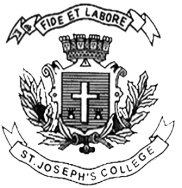 ST. JOSEPH’S COLLEGE (AUTONOMOUS), BENGALURU-27B.A. (VISUAL COMMUNICATION) – IV Semester SEMESTER EXAMINATION – APRIL 2017VC 4415: Indian CinemaTime: 2 ½ Hours 							   	Max Marks: 70This question paper has ONE printed page and THREE parts(Write the answers clearly, precisely, and to the point. Answers submitted in point form will not be marked.)I. Write about the contributions to Indian cinema of any FIVE of the following filmmakers in 150 words each. 					                     (5 X 5 = 25)Dadasaheb PhalkeBimal RoySatyajit RayAnurag KashyapAdoor GopalkrishnanAparna SenII. Answer any THREE of the following in 300 -350 words each	                     (3 x 10 = 30)Critically analyse the commercialization of Indian cinema at the contemporary moment using relevant examples.Women in Indian cinema are represented either as vamps or others/daughters/wives.     Critically analyse this statement using relevant examples.Describe the role of music in Indian cinema using relevant examplesWhat is ‘parallel cinema’? Explain using relevant examples
III. Answer any ONE of the following in about 500 words each         (1 x 15 = 15)11. Identify and analyse three genres of Indian cinema using relevant examples 12. The filmmaker Satyajit Ray once said, “Cinema’s characteristic forte is its ability to      capture and communicate the intimacies of the human mind.” What can you understand about cinema from this quote? Use relevant examples from films seen in class or elsewhere to support your answer.VC-4415-A-17